Acta nº 3Data: 15/03/2011Hora: 11h15minLocalização: EDP, distribuiçãoDuração: 1hPessoal presente: Ordem de trabalhosApresentação do plano de contingência teste.Averiguação de todo o trabalho desenvolvido até presente data.ConclusõesFicou marcado a próxima reunião em 22/02/2011.AnexosNome:Presença:Eng. Pedro Marques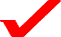 José Pinto